Выполните задание на отдельном листе к 20.03, и отправьте на электронный адрес для проверки cil@apt29.ru, сохраните лист с решением для сдачи.На листочке подпишите дату, тему практического занятия, фамилию и номер группы.18.03.2020    Практическое занятие: применение теоремы трех перпендикуляров. (Рекомендую первой половине обучающихся по списку выполнять первый вариант, второй половине – второй вариант.)Применение теоремы трех перпендикуляров В-11.Дано:ABCD – ромб. AK ABCD.   Доказать: a ⊥ b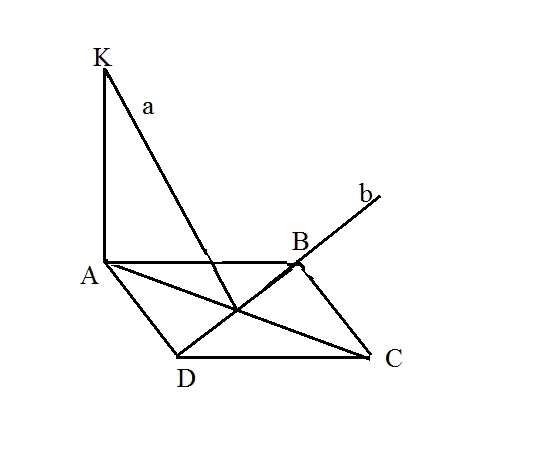 2.Дано: BAC =46°,ACB =44°,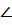 AD ⊥ ABC. Как взаимно расположены прямые CB и BD?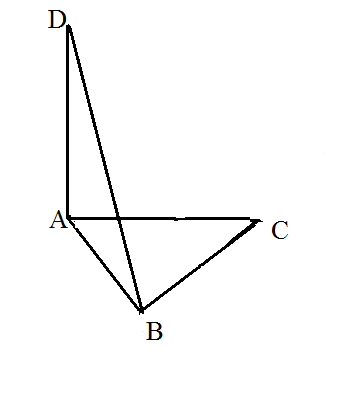 3. Дано: прямая MA перпендикулярна плоскости квадрата ABCD. Какой вид имеет треугольник MBC?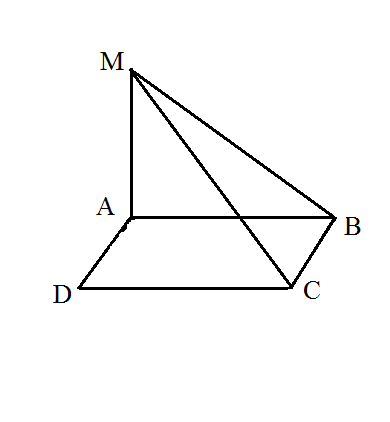 Применение теоремы трех перпендикуляров В-21. Дано:ABCD – прямоугольник. AK ABCD.     Доказать: a ⊥ b.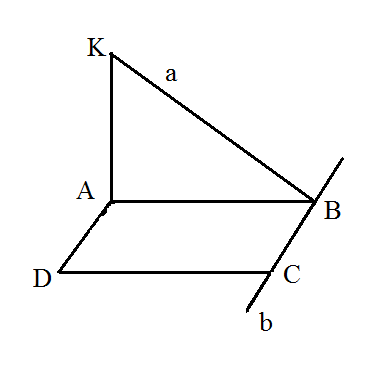 2. A=60°, ABC =30°, DB⊥ ABC.    Доказать: CD⊥AC.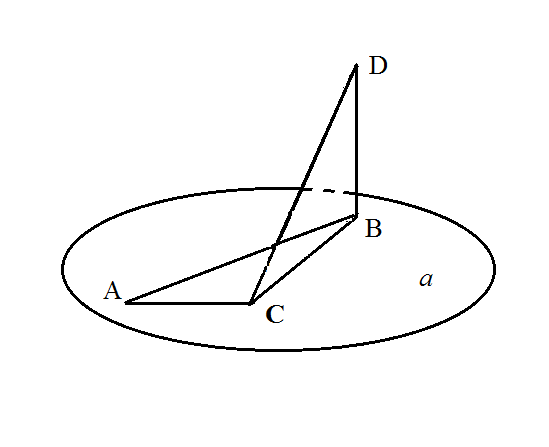 3.Дано: MA⊥ ABC,  AD- медиана, MD⊥BC.   Доказать:AB=AC.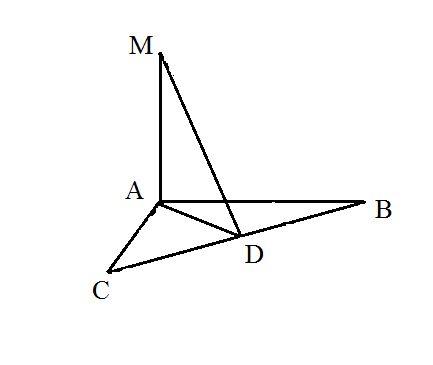 